  	  	  Un projet du  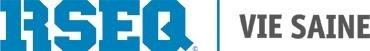 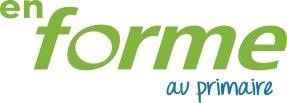 BON DE COMMANDE  COMMANDE  S.V.P. Veuillez retourner le bon de commande par courriel à :  coordprim@outaouais.rseq.ca                                PO : 2014-  Réservé RSEQ - SGI  M. Sylvain Huchette  Date :  INSTANCE RÉGIONALE DU RSEQ :  École :  	                                                         Centre de service scolaire  :                                                           Éducateur(s) physique(s) responsable :                                                       Adresse de l’école:  	                                                         Ville :  	                      	Code postal :  	              Téléphone :  	                      	Télécopieur :  	                 Courriel (obligatoire):  	                                                         Qté  Trousses  Prix*  Total  La trousse En Forme au primaire   (Achat minimal obligatoire avec inscription)  160$  Qté  Items supplémentaires  Prix*  Total  Duo d’affiches illustrant les normes pour chacune des épreuves  10 $  Affiche illustrant le système de pointage En forme  5$  Plate-forme d’équilibre pour le test « yeux ouvert »  25$  Plate-forme d’équilibre instable   45$  Bracelet mérite de la couleur de la Cote en forme de votre choix :  Excellence _____, Or _____, Argent ______, Bronze _______et Participation ________  1$  Duo de cibles anti-dérapant pour le test de vitesse des bras   10$  Affiche en forme de carré pour le test vitesse des jambes  3$  Affiche pour le test du lancer de précision  5$  * Taxes et frais de livraison en sus                                     GRAND TOTAL  * Taxes et frais de livraison en sus                                     GRAND TOTAL  * Taxes et frais de livraison en sus                                     GRAND TOTAL  